Prigušna zaklopka s brtvom s valjanim prstenom DK 200Jedinica za pakiranje: 1 komAsortiman: K
Broj artikla: 0092.0418Proizvođač: MAICO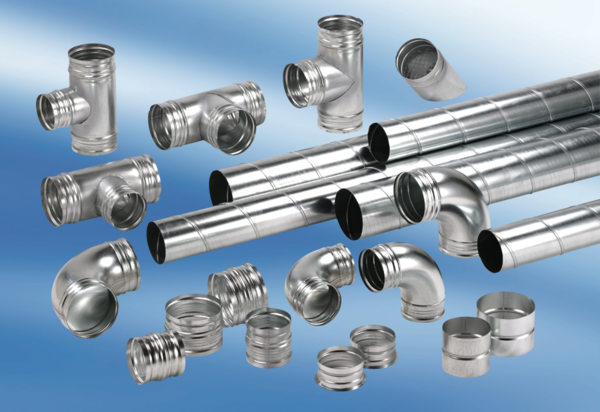 